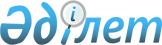 Қазақстан Республикасы Төтенше жағдайлар министрлігі көрсететін
мемлекеттік қызметтер регламенттерін бекіту туралы
					
			Күшін жойған
			
			
		
					Қазақстан Республикасы Төтенше жағдайлар министрінің 2012 жылғы 21 қарашадағы № 512 Бұйрығы. Қазақстан Республикасының Әділет министрлігінде 2012 жылы 26 желтоқсанда № 8224 тіркелді. Күші жойылды - Қазақстан Республикасы Төтенше жағдайлар министрінің 2014 жылғы 25 маусымдағы № 315 бұйрығымен

      Ескерту. Күші жойылды - ҚР Төтенше жағдайлар министрінің 25.06.2014 № 315 бұйрығымен (алғашқы ресми жарияланған күнінен кейін күнтізбелік он күн өткен соң қолданысқа енгізіледі).      «Әкімшілік рәсімдер туралы» Қазақстан Республикасының 2000 жылғы 27 қарашадағы Заңының 9-1-бабының 4-тармағына сәйкес БҰЙЫРАМЫН:



      1. Мыналар:



      1) осы бұйрыққа 1-қосымшаға сәйкес «Ұйымдарды өнеркәсіптік қауіпсіздік саласында жұмыстар жүргізу құқығына аттестаттау» мемлекеттік қызмет регламенті;



      2) осы бұйрыққа 2-қосымшаға сәйкес «Технологияларды, техникалық құрылғыларды және материалдарды қолдануға рұқсат беру» мемлекеттік қызмет регламенті;



      3) осы бұйрыққа 3-қосымшаға сәйкес «Өнеркәсіптік қауіпсіздік декларациясын тіркеу» мемлекеттік қызмет регламенті;



      4) осы бұйрыққа 4-қосымшаға сәйкес «Өрт қауіпсіздігі саласындағы қатерлерді тәуелсіз бағалау жөніндегі ұйымдарды аккредиттеу» мемлекеттік қызмет регламенті;



      5) осы бұйрыққа 5-қосымшаға сәйкес «Қазақстан Республикасының аумағында іске асырылатын отандық және импорт өндірісінің өрт техникасы мен өрт сөндіру құралдарына қорытынды беру» мемлекеттік қызмет регламенті;



      6) осы бұйрыққа 6-қосымшаға сәйкес «Шығарылатын өнімге ұйымдардың стандарттары жобаларын мемлекеттік өртке қарсы қызмет органдарымен келісу» мемлекеттік қызмет регламенті бекітілсін.



      2. Қазақстан Республикасы Төтенше жағдайлар министрлігінің өртке қарсы қызмет (С.Ғ. Әубәкіров) және төтенше жағдайларды және өнеркәсіптік қауіпсіздікті мемлекеттік бақылау (Н.С. Құнанбаев) комитеттері:



      1) осы бұйрықты Қазақстан Республикасы Әділет министрлігінде мемлекеттік тіркеуді;



      2) заңнамамен белгіленген тәртіпте осы бұйрықтың ресми жариялануын ұйымдастырсын;



      3) осы бұйрықты Қазақстан Республикасы Төтенше жағдайлар министрлігінің интернет-ресурсында орналастырылуын қамтамасыз етсін.



      3. Осы бұйрықтың орындалуын бақылау Қазақстан Республикасы Төтенше жағдайлар министрлігінің аппарат басшысы С.Қ. Оқасовқа жүктелсін.



      4. Осы бұйрық алғашқы ресми жариялағанынан кейін күнтізбелік он күн өткен соң қолданысқа енгізіледі.      Министр                                    В. Божко

Қазақстан Республикасы    

Төтенше жағдайлар министрінің

2012 жылғы 21 қарашадағы  

№ 512 бұйрығына      

1-қосымша          

«Ұйымдарды өнеркәсіптік қауіпсіздік саласында жұмыстар жүргізу

құқығына аттестаттау» мемлекеттік қызмет регламенті 

1. Жалпы ережелер

      1. Осы «Ұйымдарды өнеркәсіптік қауіпсіздік саласында жұмыстар жүргізу құқығына аттестаттау» мемлекеттік қызметтің регламенті (бұдан әрі – Регламент) «Әкімшілік рәсімдер туралы» Қазақстан Республикасы 2000 жылғы 27 қарашадағы Заңының 9-1-бабының 4-тармағына сәйкес әзірленген.



      2. Осы Регламентте келесі түсініктер қолданылады:



      1) сұрау – өнеркәсіптік қауіпсіздік саласында жұмыстар жүргізу құқығына аттестат беру туралы қажеттілікті білдіретін, заңды тұлғаның жазбаша өтініші;



      2) мемлекеттік қызметті алушы – қағаз тасығышта өнеркәсіптік қауіпсіздік саласында жұмыстар жүргізу құқығына ұйымдарды аттестаттау бойынша мемлекеттік қызмет көрсетілетін заңды тұлғалар.



      3. «Ұйымдарды өнеркәсіптік қауіпсіздік саласында жұмыстар жүргізу құқығына аттестаттау» мемлекеттік қызметін (бұдан әрі – Мемлекеттік қызмет) Қазақстан Республикасы Төтенше жағдайлар министрлігінің Төтенше жағдайларды және өнеркәсіптік қауіпсіздікті мемлекеттік бақылау комитеті (бұдан әрі – Комитет) 010000, Астана қаласы, Орынбор көшесі, 8 үй, «Министрліктер үйі» ғимараты, № 11 кіреберіс, 7-қабат, № 730-кабинет мекенжайы бойынша көрсетеді.



      Комитеттің жұмыс кестесі: демалыс және мереке күндерінен басқа, күн сайын сағат 13.00-ден 14.30-ға дейін түскі үзіліспен сағат 9.00-ден 18.30-ға дейін.



      4. Көрсетілетін Мемлекеттік қызмет нысаны: автоматтандырылмаған.



      5. Мемлекеттік қызмет «Қауіпті өндірістік объектілердегі өнеркәсіптік қауіпсіздік туралы» Қазақстан Республикасының 2002 жылғы 3 сәуірдегі Заңының 14-13-бабы және Қазақстан Республикасы Үкіметінің 2012 жылғы 22 тамыздағы № 1068 қаулысымен бекітілген «Ұйымдарды өнеркәсіптік қауіпсіздік саласында жұмыстар жүргізу құқығына аттестаттау» мемлекеттік қызмет стандарты (бұдан әрі - Стандарт) негізінде жүзеге асырылады.



      6. Көрсетілетін Мемлекеттік қызметтің нәтижесі осы Регламентке 1-қосымшаға сәйкес нысан бойынша қағаз тасығышта өнеркәсіптік қауіпсіздік саласында жұмыстар жүргізу құқығына аттестат (бұдан әрі – Аттестат) беру немесе Мемлекеттік қызметті ұсынудан бас тарту туралы дәлелді жауап болып табылады. 

2. Мемлекеттік қызмет көрсету тәртібіне қойылатын талаптар

      7. Мемлекеттік қызметті алушы Мемлекеттік қызметті алу үшін Стандарттың 13-тармағында белгіленген тәртіпте сұрау береді.



      8. Мемлекеттік қызмет көрсету туралы ақпарат Қазақстан Республикасы Төтенше жағдайлар министрлігінің (бұдан әрі – Министрлік) www.emer.kz интернет-ресурсында орналастырылған, сондай-ақ 8(7172) 74-22-08 және 8 (7172) 74-22-68 телефон нөмірлері арқылы ұсынылады.



      Өтініш еркін нысанда жазылады. Бланкілерді толтыру көзделмеген.



      Көрсетілетін Мемлекеттік қызмет бойынша алдын ала кеңесті 8 (7172) 74-22-08 телефоны бойынша алуға болады.



      9. Мемлекеттік қызмет Стандарттың 7-тармағында көрсетілген мерзімдерде көрсетіледі.



      10. Мемлекеттік қызмет тегін көрсетіледі.



      11. Мемлекеттік қызметті көрсетуден Стандарттың 16-тармағымен қарастырылған жағдайларда бас тартылады. 

3. Мемлекеттік қызметті көрсету кезінде әрекет

(өзара әрекет) ету тәртібін сипаттау

      12. Мемлекеттік қызметті алу үшін қажетті құжаттар және оларға қойылатын талаптар Стандарттың 11-тармағында көрсетілген.



      13. Мемлекеттік қызметті көрсету барысында тек мемлекеттік қызметті алушы және құжаттарды қабылдау, тіркеу, өңдеу мен тексеруді, аттестатқа қол қою мен беруді жүзеге асыратын Комитет қатысады.



      14. Мемлекеттік қызметті көрсету кезіндегі әкімшілік әрекеттердің және құрылымдық-функционалды бірліктің логикалық кезектілігі арасындағы өзара байланысты көрсететін сызба осы Регламентке қосымшаға сәйкес келтірілген.

«Ұйымдарды өнеркәсіптік      

қауіпсіздік саласында жұмыстар   

жүргізу құқығына аттестаттау»   

мемлекеттік қызметтің регламентіне

1-қосымша            Нысан

       Ұйымдарды өнеркәсіптік қауіпсіздік саласында

                жұмыстарды жүргізу құқығына

                           аттестат______________________________________________________ берілді

                (ұйымның атауы)      «Қауіпті өндірістік объектілердегі өнеркәсіптік қауіпсіздік

туралы» Қазақстан Республикасы Заңының 14-13-бабының 1-тармағына

сәйкес _________________________________________________________

                    (өнеркәсіп саласы көрсетіледі)

      -

      - ______________________________________________

          (қызметтің шағын түрі (лері) көрсетіледі)      Аттестатты қолданудың ерекше шарттары:

      Аттестаттың қолданылу мерзімі бес жылды құрайды.

      Аттестат берген орган:

      Қазақстан Республикасы Төтенше жағдайлар министрлігінің Төтенше

жағдайларды және өнеркәсіптік қауіпсіздікті мемлекеттік бақылау комитеті.      Басшы (уәкілетті тұлға):      Төраға       ________________________________________________

                (басшының тегі, аты, әкесінің аты (болған жағдайда))      Мөр орны                                    ___________

                                                     (қолы)      Берілген күні: _____________

«Ұйымдарды өнеркәсіптік       

қауіпсіздік саласында жұмыстар  

жүргізу құқығына аттестаттау»  

мемлекеттік қызметтің регламентіне

2-қосымша             

Әкімшілік әрекеттердің (процедуралардың) кезектілігі

мен өзара әрекетінің сипаттамасы1-кесте. ҚФБ әрекетінің сипаттамасы1-кестенің жалғасы2-кесте. Пайдалану нұсқаулары. Негізгі процесс.3-кесте. Пайдалану нұсқаулары. Балама процесс.

Қазақстан Республикасы   

Төтенше жағдайлар министрінің

2012 жылғы 21 қарашадағы  

№ 512 бұйрығына      

2-қосымша          

«Технологияларды, техникалық құрылғыларды және материалдарды

қолдануға рұқсат беру» мемлекеттік қызмет регламенті 

1. Жалпы ережелер

      1. Осы «Технологияларды, техникалық құрылғыларды және материалдарды қолдануға рұқсат беру» мемлекеттік қызметтің регламенті (бұдан әрі - Регламент) Әкімшілік рәсімдер туралы» Қазақстан Республикасы 2000 жылғы 27 қарашадағы Заңының 9-1-бабының 4-тармағына сәйкес әзірленген.



      2. Осы Регламентте келесі түсініктер қолданылады:



      1) сұрау – өнеркәсіптік қауіпсіздік саласында технологияларды, техникалық құрылғыларды, материалдарды қолдануға рұқсат беру туралы қажеттілікті білдіретін, жеке және заңды тұлғаның жазбаша өтініші; 



      2) мемлекеттік қызметті алушы – қағаз тасығышта өнеркәсіптік қауіпсіздік саласында технологияларды, техникалық құрылғыларды, материалдарды қолдануға рұқсат беру бойынша мемлекеттік қызмет көрсетілетін жеке және заңды тұлғалар.



      3. «Технологияларды, техникалық құрылғыларды және материалдарды қолдануға рұқсат беру» мемлекеттік қызметін (бұдан әрі – Мемлекеттік қызмет) Қазақстан Республикасы Төтенше жағдайлар министрлігінің Төтенше жағдайларды және өнеркәсіптік қауіпсіздікті мемлекеттік бақылау комитеті (бұдан әрі – Комитет) 010000, Астана қаласы, Орынбор көшесі, 8 үй, «Министрліктер үйі» ғимараты, № 11 кіреберіс, 7-қабат, № 730-кабинет мекенжайы бойынша көрсетеді.



      Комитеттің жұмыс кестесі: демалыс және мереке күндерінен басқа, күн сайын сағат 13.00-ден 14.30-ға дейін түскі үзіліспен сағат 9.00-ден 18.30-ға дейін.



      4. Көрсетілетін мемлекеттік қызмет нысаны: автоматтандырылмаған.



      5. Мемлекеттік қызмет «Қауіпті өндірістік объектілердегі өнеркәсіптік қауіпсіздік туралы» Қазақстан Республикасының 2002 жылғы 3 сәуірдегі Заңының 14-10-бабы және Қазақстан Республикасы Үкіметінің 2012 жылғы 22 тамыздағы № 1068 қаулысымен бекітілген «Технологияларды, техникалық құрылғыларды және материалдарды қолдануға рұқсат беру» мемлекеттік қызмет стандарты (бұдан әрі - Стандарт) негізінде жүзеге асырылады.



      6. Көрсетілетін Мемлекеттік қызметтің нәтижесі қағаз тасығышта технологияларды, техникалық құрылғыларды және материалдарды қолдануға рұқсат (бұдан әрі – Рұқсат) беру немесе мемлекеттік қызметті көрсетуден бас тарту туралы дәлелді жауап болып табылады. 

2. Мемлекеттік қызмет көрсету тәртібіне қойылатын талаптар

      7. Мемлекеттік қызметті алушы мемлекеттік қызметті алу үшін стандарттың 13-тармағында белгіленген тәртіпте сұрау береді.



      8. Мемлекеттік қызмет көрсету туралы ақпарат Қазақстан Республикасы Төтенше жағдайлар министрлігінің (бұдан әрі – Министрлік) www.emer.kz интернет-ресурсында орналастырылған, сондай-ақ 8 (7172) 74-22-08 және 8 (7172) 74-22-68 телефон нөмірлері арқылы ұсынылады.



      Өтініш еркін нысанда жазылады. Бланкілер толтыру көзделмеген.



      Көрсетілетін мемлекеттік қызмет бойынша алдын ала кеңесті 8 (7172) 74-22-08 телефоны бойынша алуға болады.



      9. Мемлекеттік қызмет Стандарттың 7-тармағында көрсетілген мерзімдерде көрсетіледі.



      10. Мемлекеттік қызмет тегін көрсетіледі.



      11. Мемлекеттік қызметті көрсетуден Стандарттың 16-тармағымен қарастырылған жағдайларда бас тартылады. 

3. Мемлекеттік қызметті көрсету кезінде әрекет

(өзара әрекет) ету тәртібін сипаттау

      12. Мемлекеттік қызметті алу үшін қажетті құжаттар және оларға қойылатын талаптар стандарттың 11-тармағында көрсетілген.



      13. Мемлекеттік қызметті көрсету барысында тек мемлекеттік қызметті алушы және құжаттарды қабылдау, тіркеу, өңдеу мен тексеруді, аттестатқа қол қою мен беруді жүзеге асыратын Комитет қатысады.



      14. Мемлекеттік қызметті көрсету кезіндегі әкімшілік әрекеттердің және құрылымдық-функционалды бірліктің логикалық кезектілігі арасындағы өзара байланысты көрсететін сызба осы Регламентке қосымшаға сәйкес келтірілген.

«Технологияларды, техникалық   

құрылғыларды және материалдарды  

қолдануға рұқсат беру» мемлекеттік

қызметтің регламентіне      

қосымша              

Әкімшілік әрекеттердің (процедуралардың) кезектілігі

мен өзара әрекетінің сипаттамасы1-кесте. ҚФБ әрекетінің сипаттамасы1-кестенің жалғасы2-кесте. Пайдалану нұсқаулары. Негізгі процесс.3-кесте. Пайдалану нұсқаулары. Балама процесс.

Қазақстан Республикасы   

Төтенше жағдайлар министрінің

2012 жылғы 21 қарашадағы  

№ 512 бұйрығына      

3-қосымша          

«Өнеркәсіптік қауіпсіздік декларацияларын тіркеу»

мемлекеттік қызметтің регламенті 

1. Жалпы ережелер

      1. Осы «Өнеркәсіптік қауіпсіздік декларацияларын тіркеу» мемлекеттік қызметтің регламенті (бұдан әрі – Регламент) «Әкімшілік рәсімдер туралы» Қазақстан Республикасы 2000 жылғы 27 қарашадағы Заңының 9-1-бабының 4-тармағына сәйкес әзірленген.



      2. Осы Регламентте келесі түсініктер қолданылады:



      1) сұрау – өнеркәсіптік қауіпсіздік декларациясын тіркеу туралы қажеттілікті білдіретін, жеке немесе заңды тұлғаның жазбаша өтініші;



      2) мемлекеттік қызметті алушы – қағаз тасығышта өнеркәсіптік қауіпсіздік декларациясын тіркеу бойынша мемлекеттік қызмет көрсетілетін жеке және заңды тұлғалар.



      3. «Өнеркәсіптік қауіпсіздік декларацияларын тіркеу» мемлекеттік қызметін (бұдан әрі – Мемлекеттік қызмет) Қазақстан Республикасы Төтенше жағдайлар министрлігінің Төтенше жағдайларды және өнеркәсіптік қауіпсіздікті мемлекеттік бақылау комитеті (бұдан әрі – Комитет) 010000, Астана қаласы, Орынбор көшесі, 8 үй, «Министрліктер үйі» ғимараты, № 11 кіреберіс, 7-қабат, № 730-кабинет мекенжайы бойынша көрсетеді.



      Комитеттің жұмыс кестесі: демалыс және мереке күндерінен басқа, күн сайын сағат 13.00-ден 14.30-ға дейін түскі үзіліспен сағат 9.00-ден 18.30-ға дейін.



      4. Көрсетілетін Мемлекеттік қызмет нысаны: автоматтандырылмаған.



      5. Мемлекеттік қызмет «Қауіпті өндірістік объектілердегі өнеркәсіптік қауіпсіздік туралы» Қазақстан Республикасының 2002 жылғы 3 сәуірдегі Заңының 11-1-бабы және Қазақстан Республикасы Үкіметінің 2012 жылғы 22 тамыздағы № 1068 қаулысымен бекітілген «Өнеркәсіптік қауіпсіздік декларацияларын тіркеу» мемлекеттік қызмет стандарты (бұдан әрі - Стандарт) негізінде жүзеге асырылады.



      6. Көрсетілетін Мемлекеттік қызметтің нәтижесі нысаны қағаз тасығышта өнеркәсіптік қауіпсіздік декларациясына (бұдан әрі – Декларация) тіркеу шифрін беру немесе Мемлекеттік қызметті көрсетуден бас тарту туралы дәлелді жауап болып табылады. 

2. Мемлекеттік қызмет көрсету тәртібіне қойылатын талаптар

      7. Мемлекеттік қызметті алушы Мемлекеттік қызметті алу үшін Стандарттың 13-тармағында белгіленген тәртіпте сұрау береді.



      8. Мемлекеттік қызмет көрсету туралы ақпарат Қазақстан Республикасы Төтенше жағдайлар министрлігінің (бұдан әрі – Министрлік) www.emer.kz интернет-ресурсында орналастырылған, сондай-ақ 8(7172) 74-22-08 және 8 (7172) 74-22-68 телефон нөмірлері арқылы ұсынылады.



      Өтініш еркін нысанда жазылады. Бланкілерді толтыру көзделмеген.



      Көрсетілетін Мемлекеттік қызмет бойынша алдын ала кеңесті 8 (7172) 74-22-08 телефоны бойынша алуға болады.



      9. Мемлекеттік қызмет Стандарттың 7-тармағында көрсетілген мерзімдерде көрсетіледі.



      10. Мемлекеттік қызмет тегін көрсетіледі.



      11. Мемлекеттік қызметті көрсетуден Стандарттың 16-тармағымен қарастырылған жағдайларда бас тартылады. 

3. Мемлекеттік қызметті көрсету кезінде әрекет

(өзара әрекет) ету тәртібін сипаттау

      12. Мемлекеттік қызметті алу үшін қажетті құжаттар және оларға қойылатын талаптар Стандарттың 11-тармағында көрсетілген.



      13. Мемлекеттік қызметті көрсету барысында тек мемлекеттік қызметті алушы және құжаттарды қабылдау, тіркеу, өңдеу мен тексеруді, аттестатқа қол қою мен беруді жүзеге асыратын Комитет қатысады.



      14. Мемлекеттік қызметті көрсету кезіндегі әкімшілік әрекеттердің және құрылымдық-функционалды бірліктің логикалық кезектілігі арасындағы өзара байланысты көрсететін сызба осы Регламентке қосымшаға сәйкес келтірілген.

«Өнеркәсіптік қауіпсіздік     

декларациясын тіркеу» мемлекеттік

қызметтің регламентіне     

қосымша              

Әкімшілік әрекеттердің (процедуралардың) кезектілігі

мен өзара әрекетінің сипаттамасы1-кесте. ҚФБ әрекетінің сипаттамасы1-кестенің жалғасы2-кесте. Пайдалану нұсқаулары. Негізгі процесс.3-кесте. Пайдалану нұсқаулары. Балама процесс.

Қазақстан Республикасы    

Төтенше жағдайлар министрінің

2012 жылғы 21 қарашадағы   

№ 512 бұйрығына       

4-қосымша           

«Өрт қауіпсіздігі саласындағы қатерлерді тәуелсіз бағалау

жөніндегі ұйымдарды аккредиттеу» мемлекеттік қызмет регламенті 

1. Жалпы ережелер

      1. Осы «Өрт қауіпсіздігі саласындағы қатерлерді тәуелсіз бағалау жөніндегі ұйымдарды аккредиттеу» мемлекеттік қызмет регламенті (бұдан әрі – Регламент) «Әкімшілік рәсімдер туралы» Қазақстан Республикасы Заңның 9-1-бабының 4-тармағына сәйкес әзірленген.



      2. Осы Регламентте мынадай ұғымдар қолданылады:



      1) өтінім – өрт қауіпсіздігі саласындағы қатерлерді тәуелсіз бағалау жөніндегі ұйымдарды аккредиттеуге қажеттілікті білдіретін жеке және/заңды тұлғалардың жазбаша өтініші;



      2) мемлекеттік қызметті алушы – өрт қауіпсіздігі саласындағы қатерлерді тәуелсіз бағалау жөніндегі ұйымдарды аккредиттеу бойынша қағаз тасығышта мемлекеттік қызмет көрсетілетін жеке және/немесе заңды тұлғалар.



      3. «Өрт қауіпсіздігі саласындағы қатерлерді тәуелсіз бағалау жөніндегі ұйымдарды аккредиттеу» мемлекеттік қызметін (бұдан әрі – Мемлекеттік қызмет) Қазақстан Республикасы Төтенше жағдайлар министрлігінің Өртке қарсы қызмет комитеті (бұдан әрі – Комитет), Астана қаласы, Орынбор көшесі, 8-үй, «Министрліктер үйі» ғимараты, № 10-кіреберіс, 753-кабинет мекенжайы бойынша ұсынады.



      Комитеттің жұмыс кестесі: демалыс және мереке күндерінен басқа, күн сайын сағат 9.00-ден 18.30-ға дейін, түскі үзіліс сағат 13.00-ден 14.30-ға дейін.



      4. Көрсетілетін Мемлекеттік қызметтің нысаны: автоматтандырылмаған.



      5. Мемлекеттік қызмет «Өрт қауіпсіздігі туралы» Қазақстан Республикасының 1996 жылғы 22 қарашадағы № 48 Заңының 25-1 және 25-2-баптарының және 2012 жылғы 22 тамыздағы № 1068 Қазақстан Республикасы Үкіметі қаулысымен бекітілген «Өрт қауіпсіздігі саласындағы қатерлерді тәуелсіз бағалау жөніндегі ұйымдарды аккредиттеу» мемлекеттік қызмет стандартының (бұдан әрі – Стандарт) негізінде көрсетіледі.



      6. Көрсетілетін Мемлекеттік қызметтің нәтижесі осы Регламентке 1-қосымшаға нысан бойынша қағаз тасығыштағы өрт қауіпсіздігі саласындағы қатерлерді тәуелсіз бағалау жөніндегі аккредиттеу аттестаты (бұдан әрі - Аттестат) немесе Мемлекеттік қызмет көрсетуден бас тарту туралы дәлелді жауап болып табылады. 

2. Мемлекеттік қызмет көрсету тәртібіне қойылатын талаптар

      7. Мемлекеттік қызметті алушы Мемлекеттік қызметті алу үшін Стандарттың 13-тармағында белгіленген тәртіпте өтінім береді.



      8. Мемлекеттік қызмет көрсету туралы ақпарат Қазақстан Республикасы Төтенше жағдайлар министрлігінің Интернет–ресурсында (www.emer.kz) орналасқан, сондай-ақ 8 (7172) 74-22-33 телефоны арқылы ұсынылады.



      Өтініш еркін нысанда жазылады. Бланкілер толтыру көзделмеген.



      Көрсетілетін Мемлекеттік қызмет бойынша алдын ала кеңесті 8 (7172) 74-22-33 телефоны арқылы алуға болады.



      9. Мемлекеттік қызмет Стандарттың 7-тармағында көрсетілген мерзімдерде көрсетіледі.



      10. Мемлекеттік қызмет тегін көрсетіледі.



      11. Стандарттың 16-тармағында қарастырылған жағдайларда Мемлекеттік қызмет көрсетуден бас тартылады. 

3. Мемлекеттік қызметті көрсету кезіндегі іс-әрекет

(өзара іс-әрекет) тәртібінің сипаттамасы

      12. Қажетті құжаттар мен Мемлекеттік қызметті алушының өтініміне қойылатын талаптар Стандарттың 11-тармағында көрсетілген.



      13. Мемлекеттік қызметті көрсету үдерісінде тек Мемлекеттік қызметті алушы және құжаттарды қабылдауды, тіркеуді, өңдеу мен тексеруді, қорытындыға қол қою мен беруді жүзеге асыратын Комитет қана қатысады.



      14. Мемлекеттік қызметті көрсету үдерісінде әкімшілік іс-қимылдардың логикалық жүйелілігі мен құрылымдық-функционалдық бірлік арасындағы өзара байланысты сипаттайтын схема осы Регламентке қосымшаға сәйкес келтірілген.

Өрт қауіпсіздігі саласындағы  

қатерлерді тәуелсіз бағалау  

жөніндегі ұйымдарды аккредиттеу»

мемлекеттік қызмет регламентіне

1-қосымша           Нысан

            Өрт қауіпсіздігі саласындағы қатерлерді

                  тәуелсіз бағалау жөніндегі

                    аккредиттеу аттестаты                № ___________________________________

                   (аккредиттеу аттестатының нөмірі)                      Осы аккредиттеу аттестаты          _____________________________________________________

                            (ұйымның атауы)

        _____________________________________________________ берілді

                      (ұйымның заңды мекенжайы)          және осы ұйымның «Өрт қауіпсіздігі туралы» Қазақстан

Республикасы Заңының 25-2-бабына сәйкес өрт қауіпсіздігі саласындағы

    қатерді тәуелсіз бағалау жүргізуге аккредителгенін куәландырады.                               Негіздеме:                 ____________________________________________

                       (комиссия шешімінің нөмірі, күні)              Аккредиттеу аттестатының қолданылу мерзімі - 5 жыл                 _____________ бастап _________________ дейін                                Мөр орны                           __________________

                                 (қолы)

«Өрт қауіпсіздігі саласындағы  

қатерлерді тәуелсіз бағалау   

жөніндегі ұйымдарды аккредиттеу»

мемлекеттік қызмет регламентіне

2-қосымша            

Әкімшілік іс-әрекеттердің (рәсімдердің) жүйелілігі

мен өзара іс-әрекеттердің сипаттамасы1-кесте. СФБ іс-әрекеттерінің сипаттамасы1-кестенің жалғасы1 кестесінің аяқталуы2-кесте. Қолдану нұсқалары. Негізгі үдеріс.3-кесте. Қолдану нұсқалары. Баламалы үдеріс.

 

Қазақстан Республикасы    

Төтенше жағдайлар министрінің

2012 жылғы 21 қарашадағы  

№ 512 бұйрығына       

5-қосымша           

«Қазақстан Республикасының аумағында іске асырылатын отандық

және импорт өндірісінің өрт техникасы мен өрт сөндіру

құралдарына қорытынды беру» мемлекеттік қызмет регламенті 

1. Жалпы ережелер

      1. Осы «Қазақстан Республикасының аумағында іске асырылатын отандық және импорт өндірісінің өрт техникасы мен өрт сөндіру құралдарына қорытынды беру» мемлекеттік қызмет регламенті (бұдан әрі – Регламент) «Әкімшілік рәсімдер туралы» Қазақстан Республикасы Заңның 9-1-бабының 4-тармағына сәйкес әзірленген.



      2. Осы Регламентте мынадай ұғымдар қолданылады:



      1) өтінім – Қазақстан Республикасының аумағында іске асырылатын отандық және импорт өндірісінің өрт техникасы мен өрт сөндіру құралдарына қорытынды беруге қажеттілікті білдіретін жеке және/заңды тұлғалардың жазбаша өтініші;



      2) мемлекеттік қызметті алушы – Қазақстан Республикасының аумағында іске асырылатын отандық және импорт өндірісінің өрт техникасы мен өрт сөндіру құралдарына қорытынды беру бойынша қағаз тасығышта мемлекеттік қызмет көрсетілетін жеке және/немесе заңды тұлғалар.



      3. «Қазақстан Республикасының аумағында іске асырылатын отандық және импорт өндірісінің өрт техникасы мен өрт сөндіру құралдарына қорытынды беру» мемлекеттік қызметін (бұдан әрі – Мемлекеттік қызмет) Қазақстан Республикасы Төтенше жағдайлар министрлігінің Өртке қарсы қызмет комитеті (бұдан әрі – Комитет), Астана қаласы, Орынбор көшесі, 8-үй, «Министрліктер үйі» ғимараты, № 10-кіреберіс, 753-кабинет мекенжайы бойынша ұсынады.



      Комитеттің жұмыс кестесі: демалыс және мереке күндерінен басқа, күн сайын сағат 9.00-ден 18.30-ға дейін, түскі үзіліс сағат 13.00-ден 14.30-ға дейін.



      4. Көрсетілетін Мемлекеттік қызметтің нысаны: автоматтандырылмаған.



      5. Мемлекеттік қызмет «Өрт қауіпсіздігі туралы» Қазақстан Республикасының 1996 жылғы 22 қарашадағы Заңының 17-бабының, Қазақстан Республикасы Үкіметінің 2009 жылғы 16 қаңтардағы № 16 қаулысымен бекітілген «Объектілерді қорғауға арналған өрт техникасының қауіпсіздігіне қойылатын талаптар» Техникалық регламентінің 5-бөлімінің және 2012 жылғы 22 тамыздағы № 1068 Қазақстан Республикасы Үкіметі қаулысымен бекітілген «Қазақстан Республикасының аумағында іске асырылатын отандық және импорт өндірісінің өрт техникасы мен өрт сөндіру құралдарына қорытынды беру» мемлекеттік қызмет стандартының (бұдан әрі – Стандарт) негізінде көрсетіледі.



      6. Көрсетілетін Мемлекеттік қызметтің нәтижесі Қазақстан Республикасының аумағында іске асырылатын отандық және импорт өндірісінің өрт техникасы мен өрт сөндіру құралдарына қағаз тасығышта берілетін қорытынды (бұдан әрі – Қорытынды) немесе қызмет көрсетуден бас тарту туралы дәлелді жауап болып табылады. 

2. Мемлекеттік қызмет көрсету тәртібіне қойылатын талаптар

      7. Мемлекеттік қызметті алушы Мемлекеттік қызметті алу үшін Стандарттың 13-тармағында белгіленген тәртіпте өтінім береді.



      8. Мемлекеттік қызмет көрсету туралы ақпарат Қазақстан Республикасы Төтенше жағдайлар министрлігінің Интернет–ресурсында (www.emer.kz) орналасқан, сондай-ақ 8 (7172) 74-22-35 телефоны арқылы ұсынылады.



      Өтініш еркін нысанда жазылады. Бланкілер толтыру көзделмеген.



      Мемлекеттік қызмет көрсету бойынша алдын ала кеңесті 8 (7172) 74-22-35 телефоны арқылы алуға болады.



      9. Мемлекеттік қызмет Стандарттың 7-тармағында көрсетілген мерзімдерде көрсетіледі.



      10. Мемлекеттік қызмет тегін көрсетіледі.



      11. Стандарттың 16-тармағында қарастырылған жағдайларда Мемлекеттік қызмет көрсетуден бас тартылады. 

3. Мемлекеттік қызметті көрсету кезіндегі іс-әрекет

(өзара іс-әрекет) тәртібінің сипаттамасы

      12. Қажетті құжаттар мен Мемлекеттік қызметті алушының өтініміне қойылатын талаптар Стандарттың 11-тармағында көрсетілген.



      13. Мемлекеттік қызметті көрсету үдерісінде тек мемлекеттік қызметті алушы және құжаттарды қабылдауды, тіркеуді, өңдеу мен тексеруді, Қорытындыға қол қою мен беруді жүзеге асыратын Комитет қана қатысады.



      14. Мемлекеттік қызметті көрсету үдерісінде әкімшілік іс-қимылдардың логикалық жүйелілігі мен құрылымдық-функционалдық бірлік арасындағы өзара байланысты сипаттайтын схема осы Регламентке қосымшаға сәйкес келтірілген.

«Қазақстан Республикасының      

аумағында іске асырылатын отандық  

және импорт өндірісінің өрт     

техникасы мен өрт сөндіру құралдарына

қорытынды беру» мемлекеттік     

қызмет регламентіне         

қосымша                

Әкімшілік іс-әрекеттердің (рәсімдердің) жүйелілігі

мен өзара іс-әрекеттердің сипаттамасы1-кесте. ҚФБ іс-әрекеттерінің сипаттамасы1-кестенің жалғасы2-кесте. Қолдану нұсқалары. Негізгі үдеріс.3-кесте. Қолдану нұсқалары. Баламалы үдеріс.

Қазақстан Республикасы    

Төтенше жағдайлар министрінің

2012 жылғы 21 қарашадағы  

№ 512 бұйрығына       

6-қосымша           

«Шығарылатын өнімге ұйымдардың стандарттарының жобаларын

мемлекеттік өртке қарсы қызмет органдарымен келісу» мемлекеттік қызмет регламенті 

1. Жалпы ережелер

      1. Осы «Шығарылатын өнімге ұйымдардың стандарттарының жобаларын мемлекеттік өртке қарсы қызмет органдарымен келісу» мемлекеттік қызмет регламенті (бұдан әрі – Регламент) «Әкімшілік рәсімдер туралы» Қазақстан Республикасы Заңның 9-1-бабының 4-тармағына сәйкес әзірленген.



      2. Осы Регламентте мынадай ұғымдар қолданылады:



      1) өтінім – шығарылатын өнімге ұйымдардың стандарттарының жобаларын мемлекеттік өртке қарсы қызмет органдарымен келісуге қажеттілікті білдіретін жеке және/заңды тұлғалардың жазбаша өтініші;



      2) мемлекеттік қызметті алушы – шығарылатын өнімге ұйымдардың стандарттарының жобаларын мемлекеттік өртке қарсы қызмет органдарымен келісу бойынша қағаз тасығышта мемлекеттік қызмет көрсетілетін жеке және/немесе заңды тұлғалар.



      3. «Шығарылатын өнімге ұйымдардың стандарттарының жобаларын мемлекеттік өртке қарсы қызмет органдарымен келісу» мемлекеттік қызметін (бұдан әрі – Мемлекеттік қызмет) Қазақстан Республикасы Төтенше жағдайлар министрлігінің Өртке қарсы қызмет комитеті (бұдан әрі – Комитет), Астана қаласы, Орынбор көшесі, 8-үй, «Министрліктер үйі» ғимараты, № 10-кіреберіс, 753-кабинет мекенжайы бойынша ұсынады.



      Комитеттің жұмыс кестесі: демалыс және мереке күндерінен басқа, күн сайын сағат 9.00-ден 18.30-ға дейін, түскі үзіліс сағат 13.00-ден 14.30-ға дейін.



      4. Көрсетілетін Мемлекеттік қызметтің нысаны: автоматтандырылмаған.



      5. Мемлекеттік қызмет Қазақстан Республикасы Үкіметінің 2010 жылғы 20 шілдедегі № 745 қаулысымен бекітілген Жеке және заңды тұлғаларға көрсетілетін мемлекеттік қызметтердің Тізілімінің 468-тармағы және 2012 жылғы 22 тамыздағы № 1068 Қазақстан Республикасы Үкіметі қаулысымен бекітілген «Шығарылатын өнімге ұйымдардың стандарттарының жобаларын мемлекеттік өртке қарсы қызмет органдарымен келісу» мемлекеттік қызмет стандартының (бұдан әрі – Стандарт) негізінде көрсетіледі.



      6. Көрсетілетін Мемлекеттік қызметтің нәтижесі шығарылатын өнімге ұйым стандартының жобасына қол қою немесе Мемлекеттік қызметті ұсынудан бас тарту туралы дәлелді жауап болып табылады. 

2. Мемлекеттік қызмет көрсету тәртібіне қойылатын талаптар

      7. Мемлекеттік қызметті алушы Мемлекеттік қызметті алу үшін Стандарттың 13-тармағында белгіленген тәртіпте өтінім береді.



      8. Мемлекеттік қызмет көрсету туралы ақпарат Қазақстан Республикасы Төтенше жағдайлар министрлігінің Интернет–ресурсында (www.emer.kz) орналасқан, сондай-ақ 8 (7172) 74-22-35 телефоны арқылы ұсынылады.



      Өтініш еркін нысанда жазылады. Бланкілер толтыру көзделмеген.



      Мемлекеттік қызмет көрсету бойынша алдын ала кеңесті 8 (7172) 74-22-35 телефоны арқылы алуға болады.



      9. Мемлекеттік қызмет Стандарттың 7-тармағында көрсетілген мерзімдерде көрсетіледі.



      10. Мемлекеттік қызмет тегін көрсетіледі.



      11. Стандарттың 16-тармағында қарастырылған жағдайларда Мемлекеттік қызмет көрсетуден бас тартылады. 

3. Мемлекеттік қызметті көрсету кезіндегі іс-әрекет

(өзара іс-әрекет) тәртібінің сипаттамасы

      12. Қажетті құжаттар мен Мемлекеттік қызметті алушының өтініміне қойылатын талаптар Стандарттың 11-тармағында көрсетілген.



      13. Мемлекеттік қызметті көрсету үдерісінде тек Мемлекеттік қызметті алушы және құжаттарды қабылдауды, тіркеуді, өңдеу мен тексеруді, қорытындыға қол қою мен беруді жүзеге асыратын Комитет қана қатысады.



      14. Мемлекеттік қызметті көрсету үдерісінде әкімшілік іс-қимылдардың логикалық жүйелілігі мен құрылымдық-функционалдық бірлік арасындағы өзара байланысты сипаттайтын схема осы Регламентке қосымшаға сәйкес келтірілген.

Шығарылатын өнімге ұйымдардың     

стандарттарының жобаларын мемлекеттік 

өртке қарсы қызмет органдарымен келісу»

мемлекеттік қызмет регламентіне   

қосымша                  

Әкімшілік іс-әрекеттердің (рәсімдердің) жүйелілігі мен өзара

іс-әрекеттердің сипаттамасы1-кесте. ҚФБ іс-әрекеттерінің сипаттамасы1-кестенің жалғасы1 кестесінің аяқталуы2-кесте. Қолдану нұсқалары. Негізгі үдеріс.3-кесте. Қолдану нұсқалары. Баламалы үдеріс.
					© 2012. Қазақстан Республикасы Әділет министрлігінің «Қазақстан Республикасының Заңнама және құқықтық ақпарат институты» ШЖҚ РМК
				Негізгі процесстің (жолдың, жұмыс ағынының) әрекетіНегізгі процесстің (жолдың, жұмыс ағынының) әрекетіНегізгі процесстің (жолдың, жұмыс ағынының) әрекетіНегізгі процесстің (жолдың, жұмыс ағынының) әрекетіНегізгі процесстің (жолдың, жұмыс ағынының) әрекетіНегізгі процесстің (жолдың, жұмыс ағынының) әрекетіәрекет (жұмыс жүрісі, ағыны) № 123445ҚФБ атауыУәкілетті органның кеңсесіУәкілетті органның басшысыҚұрылымдық бөлімшенің бастығыҚұрылымдық бөлімшенің жауапты орындаушысыҚұрылымдық бөлімшенің жауапты орындаушысыҚұрылымдық бөлімшенің бастығыӘрекеттің (процесстің, процедуралардың, операциялардың) атауы және олардың сипаттамасыҚұжаттарды қабылдауЖауапты құрылымдық бөлімшені анықтауЖауапты орындаушыны анықтауӨтініш материалдарын қарау және мына әрекеттердің біреуін орындау:Өтініш материалдарын қарау және мына әрекеттердің біреуін орындау:Аяқталу нысаны (мәліметтер, құжат, ұйымдастырушылық-реттеуші шешім)Электронды құжат айналымының бірыңғай жүйесінде тіркеуҚарар қою, құрылымдық бөлімшенің бастығына жіберуҚарар қою, құрылымдық бөлімшенің жауапты орындаушысына жіберуАттестат беру туралы шешім әзірлеуАттестат беруден бас тарту туралы негізделген жауапты әзірлеуШешімді келісу немесе жауапқа қол қою Орындалу мерзімі15 минутЖұмыс күнінде 4 реттен кем емесЖұмыс күнінде 4 реттен кем емес12 жұмыс күні12 жұмыс күніЖұмыс күнінде 4 реттен кем емесНегізгі процесстің (жұмыс жүрісінің, ағынының) әрекетіНегізгі процесстің (жұмыс жүрісінің, ағынының) әрекетіНегізгі процесстің (жұмыс жүрісінің, ағынының) әрекетіНегізгі процесстің (жұмыс жүрісінің, ағынының) әрекетіНегізгі процесстің (жұмыс жүрісінің, ағынының) әрекетіНегізгі процесстің (жұмыс жүрісінің, ағынының) әрекетіәрекет (жұмыс жүрісі, ағыны) № 678910ҚФБ атауыУәкілетті органның басшысыАттестатты рәсімдеу бойынша жауапты орындаушыУәкілетті органның басшысыУәкілетті органның кеңсесіАттестатты рәсімдеу бойынша жауапты орындаушыӘрекеттің (үрдістің, процедуралардың, операциялардың) атауы және олардың сипаттамасыЖауапқа қол қою немесе қарар қою, Аттестатты арнайы бланкіде рәсімдеуАттестаттқа қол қоюАттестатты беру туралы жауапты немесе аттестат беруден бас тарту туралы негізделген жауапты Электронды құжат айналымының бірыңғай жүйесінде тіркеу Аттестаттарды тіркеу журналын жүргізу және өтініш иелеріне аттестаттарды беруАяқталу нысаны (мәліметтер, құжат, ұйымдастырушылық-реттеуші шешім)аттестатты рәсімдеу бойынша жауапты орындаушыға аттестатты рәсімдеуге жіберу Арнайы бланкіде рәсімделген аттестатҚол қойылған аттестатӨтініш иелеріне аттестатты немесе негізделген жауапты беруБерілген аттестаттарды журналға тіркеуОрындалу мерзіміЖұмыс күнінде 4 реттен кем емес2 жұмыс күніЖұмыс күнінде 4 реттен кем емес15 минут15 минутҚФБ 1

Уәкілетті органның кеңсесіҚФБ 2

Уәкілетті органның басшысыҚФБ 3

Құрылымдық бөлімшенің бастығыҚФБ 4

Құрылымдық бөлімшенің жауапты орындаушысыҚФБ 5

Аттестатты рәсімдеу бойынша жауапты орындаушы№ 1 әрекет

Өтініштерді қабылдау, талон беру, өтінішті тіркеу, өтініштерді уәкілетті органның басшысына жіберу№ 2 әрекет

Орындау үшін жауапты құрылымдық бөлімшелердің анықтау,

қарар қою№ 3 әрекет

Жауапты орындаушыны анықтау, қарар қою№ 4 әрекет

Өтініштерді қарау, өтініш пен ұсынылған құжаттардың өнеркәсіптік қауіпсіздік саласындағы заңнамаға сәйкестігін анықтау, аттестат беру мүмкіндігі туралы шешім әзірлеу№ 5 әрекет

Аттестат беру мүмкіндігі туралы шешімге қол қою№ 6 әрекет

Қарар қою, аттестатты рәсімдеу бойынша жауапты орындаушыға жіберу№ 7 әрекет

Аттестатты арнайы бланкіде рәсімдеу және жолдама хатты әзірлеу№ 8 әрекет

Аттестатқа және жолдама хатқа қол қою № 9 әрекет

Аттестат беру туралы хатты тіркеу№ 10 әрекет

Аттестаттарды тіркеу журналында тіркеу және аттестатты басшыға немесе сеніп тапсырылған тұлғаға беруҚФБ 1

Уәкілетті органның кеңсесіҚФБ 2

Уәкілетті органның басшысыҚФБ 3

Құрылымдық бөлімшенің бастығыҚФБ 4

Құрылымдық бөлімшенің жауапты орындаушысы№ 1 әрекет

Өтініштерді қабылдау,

талон беру,

өтінішті тіркеу,

өтініштерді уәкілетті органның басшысына жіберу № 2 әрекет

Орындау үшін жауапты құрылымдық бөлімшелердің анықтау,

қарар қою№ 3 әрекет

Жауапты орындаушыны анықтау,

қарар қою№ 4 әрекет

Өтініштерді қарау, өтініш пен ұсынылған құжаттардың өнеркәсіптік қауіпсіздік саласындағы заңнамаға сәйкестігін анықтау, аттестат беруден бас тарту туралы негізделген жауап әзірлеу№ 5 әрекет

Бас тарту туралы негізделген жауапқа қол қою№ 6 әрекет

аттестат беруден бас тарту туралы хатты тіркеу және жіберуНегізгі процесстің (жолдың, жұмыс ағынының) әрекетіНегізгі процесстің (жолдың, жұмыс ағынының) әрекетіНегізгі процесстің (жолдың, жұмыс ағынының) әрекетіНегізгі процесстің (жолдың, жұмыс ағынының) әрекетіНегізгі процесстің (жолдың, жұмыс ағынының) әрекетіНегізгі процесстің (жолдың, жұмыс ағынының) әрекетіәрекет (жұмыс жүрісі, ағыны) №12344ҚФБ атауыУәкілетті органның кеңсесіУәкілетті органның басшысыҚұрылымдық бөлімшенің бастығыҚұрылымдық бөлімшенің жауапты орындаушысыҚұрылымдық бөлімшенің жауапты орындаушысыӘрекеттің (процесстің, процедуралардың, операциялардың) атауы және олардың сипаттамасыҚұжаттарды қабылдауЖауапты құрылымдық бөлімшені анықтауЖауапты орындаушыны анықтауӨтініш материалдарын қарау және мына әрекеттердің біреуін орындау:Өтініш материалдарын қарау және мына әрекеттердің біреуін орындау:Аяқталу нысаны (мәліметтер, құжат, ұйымдастырушылық-реттеуші шешім)Электронды құжат айналымының бірыңғай жүйесінде тіркеуҚарар қою, құрылымдық бөлімшенің бастығына жіберуҚарар қою, құрылымдық бөлімшенің жауапты орындаушысына жіберуРұқсат жобасын әзірлеуРұқсат беруден бас тарту туралы негізделген жауап әзірлеуОрындалу мерзімі15 минутЖұмыс күнінде 4 реттен кем емесЖұмыс күнінде 4 реттен кем емес10 күнтізбелік күн10 күнтізбелік күнНегізгі процесстің (жұмыс жүрісінің, ағынының) әрекетіНегізгі процесстің (жұмыс жүрісінің, ағынының) әрекетіНегізгі процесстің (жұмыс жүрісінің, ағынының) әрекетіНегізгі процесстің (жұмыс жүрісінің, ағынының) әрекетіәрекет (жұмыс жүрісі, ағыны) №567ҚФБ атауыҚұрылымдық бөлімшенің бастығы Уәкілетті органның басшысыУәкілетті органның кеңсесіӘрекеттің (үрдістің, процедуралардың, операциялардың) атауы және олардың сипаттамасыРұқсат немесе рұқсат беруден бас тарту туралы негізделген жауап жобасын келісуРұқсатқа немесе рұқсат беруден бас тарту туралы негізделген жауапқа қол қоюРұқсатты немесе рұқсат беруден бас тарту туралы негізделген жауапты Электронды құжат айналымының бірыңғай жүйесінде тіркеу және өтініш иелеріне рұқсаттарды беруАяқталу нысаны (мәліметтер, құжат, ұйымдастырушылық-реттеуші шешім)Басшылыққа беру үшін бұрыштама қойылған рұқсаттың немесе негізделген жауаптың жобасыҚол қойылған рұқсат немесе жауапӨтініш иелеріне рұқсатты немесе жауапты беруОрындалу мерзіміЖұмыс күнінде 4 реттен кем емесЖұмыс күнінде 4 реттен кем емес15 минутҚФБ 1

Уәкілетті органның кеңсесіҚФБ 2

Уәкілетті органның басшысыҚФБ 3

Құрылымдық бөлімшенің бастығыҚФБ 4

Құрылымдық бөлімшенің жауапты орындаушысы№ 1 әрекет

Өтініштерді қабылдау,

талон беру, өтінішті тіркеу, өтініштерді уәкілетті органның басшысына жіберу№ 2 әрекет

Орындау үшін жауапты құрылымдық бөлімшелердің анықтау, қарар қою№ 3 әрекет

Жауапты орындаушыны анықтау,

қарар қою№ 4 әрекет

Өтініштерді қарау, өтініш пен ұсынылған құжаттардың өнеркәсіптік қауіпсіздік саласындағы заңнамаға сәйкестігін анықтау, рұқсат жобасын әзірлеу № 5 әрекет

Рұқсат жобасына бұрыштама қою№ 6 әрекет

Рұқсатқа қол қою№ 7 әрекет

Рұқсатты тіркеу және өтініш иесіне рұқсатты беруҚФБ 1

Уәкілетті органның кеңсесіҚФБ 2

Уәкілетті органның басшысыҚФБ 3

Құрылымдық бөлімшенің бастығыҚФБ 4

Құрылымдық бөлімшенің жауапты орындаушысы№ 1 әрекет

Өтініштерді қабылдау,

талон беру, өтінішті тіркеу, өтініштерді уәкілетті органның басшысына жіберу № 2 әрекет

Орындау үшін жауапты құрылымдық бөлімшелердің анықтау, қарар қою№ 3 әрекет

Жауапты орындаушыны анықтау, қарар қою№ 4 әрекет

Өтініштерді қарау, өтініш пен ұсынылған құжаттардың өнеркәсіптік қауіпсіздік саласындағы заңнамаға сәйкестігін анықтау, рұқсат беруден бас тарту туралы негізделген жауап әзірлеу № 5 әрекет

Бас тарту туралы негізделген жауапқа бұрыштама қою№ 6 әрекет

Бас тарту туралы негізделген жауапқа қол қою№ 7 әрекет

Рұқсат беруден бас тарту туралы хатты тіркеу және жіберуНегізгі процесстің (жолдың, жұмыс ағынының) әрекетіНегізгі процесстің (жолдың, жұмыс ағынының) әрекетіНегізгі процесстің (жолдың, жұмыс ағынының) әрекетіНегізгі процесстің (жолдың, жұмыс ағынының) әрекетіНегізгі процесстің (жолдың, жұмыс ағынының) әрекетіНегізгі процесстің (жолдың, жұмыс ағынының) әрекетіәрекет (жұмыс жүрісі, ағыны) № 12344ҚФБ атауыУәкілетті органның кеңсесіУәкілетті органның басшысыҚұрылымдық бөлімшенің бастығыҚұрылымдық бөлімшенің жауапты орындаушысыҚұрылымдық бөлімшенің жауапты орындаушысыӘрекеттің (процесстің, процедуралардың, операциялардың) атауы және олардың сипаттамасыҚұжаттарды қабылдауЖауапты құрылымдық бөлімшені анықтауЖауапты орындаушыны анықтауӨтініш материалдарын қарау және мына әрекеттердің біреуін орындау:Өтініш материалдарын қарау және мына әрекеттердің біреуін орындау:Аяқталу нысаны (мәліметтер, құжат, ұйымдастырушылық-реттеуші шешім)Электронды құжат айналымының бірыңғай жүйесінде тіркеуҚарар қою, құрылымдық бөлімшенің бастығына жіберуҚарар қою, құрылымдық бөлімшенің жауапты орындаушысына жіберуӨнеркәсіптік қауіпсіздік декларацясына тіркеу шифрын беру туралы хат жобасын даярлауТіркеуден бас тарту туралы негізделген жауапты әзірлеуОрындалу мерзімі15 минутЖұмыс күнінде 4 реттен кем емесЖұмыс күнінде 4 реттен кем емес10 күнтізбелік күн10 күнтізбелік күнНегізгі процесстің (жұмыс жүрісінің, ағынының) әрекетіНегізгі процесстің (жұмыс жүрісінің, ағынының) әрекетіНегізгі процесстің (жұмыс жүрісінің, ағынының) әрекетіНегізгі процесстің (жұмыс жүрісінің, ағынының) әрекетіәрекет (жұмыс жүрісі, ағыны) №567ҚФБ атауыҚұрылымдық бөлімшенің бастығы Уәкілетті органның басшысыУәкілетті органның кеңсесіӘрекеттің (үрдістің, процедуралардың, операциялардың) атауы және олардың сипаттамасыӨнеркәсіптік қауіпсіздік декларациясын тіркеу туралы немесе тіркеуден бас тарту туралы негізделген жауап жобасына бұрыштама қоюЖауапқа қол қоюЖауапты Электронды құжат айналымының бірыңғай жүйесінде тіркеу және өтініш иелеріне беруАяқталу нысаны (мәліметтер, құжат, ұйымдастырушылық-реттеуші шешім)Басшылыққа беру үшін бұрыштама қойылған жауаптың жобасыҚол қойылған жауапӨтініш иелеріне жауапты беруОрындалу мерзіміЖұмыс күнінде 4 реттен кем емесЖұмыс күнінде 4 реттен кем емес15 минутҚФБ 1

Уәкілетті органның кеңсесіҚФБ 2

Уәкілетті органның басшысыҚФБ 3

Құрылымдық бөлімшенің бастығыҚФБ 4

Құрылымдық бөлімшенің жауапты орындаушысы№ 1 әрекет

Өтініштерді қабылдау,

талон беру, өтінішті тіркеу, өтініштерді уәкілетті органның басшысына жіберу№ 2 әрекет

Орындау үшін жауапты құрылымдық бөлімшелердің анықтау, қарар қою№ 3 әрекет

Жауапты орындаушыны анықтау, қарар қою№ 4 әрекет

Өтініштерді қарау, өтініш пен ұсынылған құжаттардың өнеркәсіптік қауіпсіздік саласындағы заңнамаға сәйкестігін анықтау, өнеркәсіптік қауіпсіздік декларациясын тіркеу туралы жауап жобасын әзірлеу№ 5 әрекет

Рұқсат жобасына бұрыштама қою№ 6 әрекет

Жауапқа қол қою№ 7 әрекет

Рұқсатты тіркеу және өтініш иесіне рұқсатты беруҚФБ 1

Уәкілетті органның кеңсесіҚФБ 2

Уәкілетті органның басшысыҚФБ 3

Құрылымдық бөлімшенің бастығыҚФБ 4

Құрылымдық бөлімшенің жауапты орындаушысы№ 1 әрекет

Өтініштерді қабылдау,

талон беру, өтінішті тіркеу, өтініштерді уәкілетті органның басшысына жіберу № 2 әрекет

Орындау үшін жауапты құрылымдық бөлімшелердің анықтау, қарар қою№ 3 әрекет

Жауапты орындаушыны анықтау,

қарар қою№ 4 әрекет

Өтініштерді қарау, өтініш пен ұсынылған құжаттардың өнеркәсіптік қауіпсіздік саласындағы заңнамаға сәйкестігін анықтау, тіркеуден бас тарту туралы негізделген жауап әзірлеу № 5 әрекет

Тіркеуден бас тарту туралы негізделген жауапқа бұрыштама қою № 6 әрекет

Бас тарту туралы негізделген жауапқа қол қою№ 7 әрекет

Тіркеуден бас тарту туралы хатты тіркеу және жіберу Негізгі үдерістің (барысының, жұмыс ағысының) іс-әрекеті Негізгі үдерістің (барысының, жұмыс ағысының) іс-әрекеті Негізгі үдерістің (барысының, жұмыс ағысының) іс-әрекеті Негізгі үдерістің (барысының, жұмыс ағысының) іс-әрекеті Негізгі үдерістің (барысының, жұмыс ағысының) іс-әрекеті Негізгі үдерістің (барысының, жұмыс ағысының) іс-әрекеті Негізгі үдерістің (барысының, жұмыс ағысының) іс-әрекеті Іс-әрекеттің (барысының, жұмыс ағысының) №123455ҚФБ атауыУәкілетті органның кеңсесі Уәкілетті органның басшылығыҚұрылымдық бөлімшенің бастығыЖауапты бөлімнің бастығыБөлімнің жауапты орындаушысыБөлімнің жауапты орындаушысыІс-әрекеттің (үдерістің, рәсімнің, операцияның) атауы және олардың сипаттамасы.Құжаттарды қабылдауЖауапты құрылымдық бөлімшені анықтауЖауапты бөлімді анықтауЖауапты орындаушыны анықтауӨтінім материалдарын қарау, аккредиттеу туралы құжаттарды қарау жөніндегі комиссияны шақыру, хаттамалық шешім шығару және келесі іс-әрекеттердің бірін орындау:

1. Ұйымды аккредиттеу туралы шешім дайындау.

2. Ұйымды аккредиттеуден дәлелді бас тартуды дайындауӨтінім материалдарын қарау, аккредиттеу туралы құжаттарды қарау жөніндегі комиссияны шақыру, хаттамалық шешім шығару және келесі іс-әрекеттердің бірін орындау:

1. Ұйымды аккредиттеу туралы шешім дайындау.

2. Ұйымды аккредиттеуден дәлелді бас тартуды дайындауАяқтау нысаны (деректер, құжат, ұйымдастыру-өкімдік шешім)Бірыңғай электронды құжат айналымы жүйесінде тіркеуБұрыштама қою, құрылымдық бөлімшенің бастығына жіберуБұрыштама қою, жауапты бөлімнің бастығына жіберу.Бұрыштама қою, бөлімнің жауапты орындаушысына жіберу1. Ұйымды аккредиттеу туралы жауап жобасы және аккредиттеу аттестатының жобасы.2. Ұйымды аккредиттеуден дәлелді бас тарту жобасы.Орындау мерзімі15 минутЖұмыс күнінде кемінде 4 ретЖұмыс күнінде кемінде 4 ретЖұмыс күнінде кемінде 4 рет15 жұмыс күн15 жұмыс күнНегізгі үдерістің (барысының, жұмыс ағысының) іс-әрекеті Негізгі үдерістің (барысының, жұмыс ағысының) іс-әрекеті Негізгі үдерістің (барысының, жұмыс ағысының) іс-әрекеті Негізгі үдерістің (барысының, жұмыс ағысының) іс-әрекеті Негізгі үдерістің (барысының, жұмыс ағысының) іс-әрекеті Негізгі үдерістің (барысының, жұмыс ағысының) іс-әрекеті Негізгі үдерістің (барысының, жұмыс ағысының) іс-әрекеті Іс-әрекеттің (барысының, жұмыс ағысының) №67891011ҚФБ атауыЖауапты бөлімнің бастығыҚұрылымдық бөлімшенің бастығыУәкілетті органның басшылығыБөлімнің жауапты орындаушысыУәкілетті органның кеңсесі Уәкілетті органның кеңсесі Іс-әрекеттің (үдерістің, рәсімнің, операцияның) атауы және олардың сипаттамасы.Ұйымды аккредиттеу туралы жауап жобасына немесе ұйымды аккредиттеуден туралы дәлелді бас тартудың жобасына бұрыштама қою.Ұйымды аккредиттеу туралы жауап жобасына немесе ұйымды аккредиттеуден туралы дәлелді бас тартудың жобасына бұрыштама қою.Ұйымды аккредиттеу туралы жауап жобасына немесе ұйымды аккредиттеуден туралы дәлелді бас тартудың жобасына қол қою.Қол қойылған аккредиттеу аттестатына елтаңбалы мөр қою.Бірыңғай электронды құжат айналымы жүйесінде ұйымды аккредиттеу туралы жауап жобасын немесе ұйымды аккредиттеуден дәлелді бас тартудың жобасын тіркеу.Тұтынушыға (тұтынушының сенімхат бойынша өкіліне) ұйымды аккредиттеу туралы жауап, аккредиттеу аттестатын немесе ұйымды аккредиттеуден дәлелді бас тартудың туралы жауапты беру.Аяқтау нысаны (деректер, құжат, ұйымдастыру-өкімдік шешім)Бұрыштама қойылған ұйымды аккредиттеу туралы жауап жобасы немесе ұйымды аккредиттеуден туралы дәлелді бас тартудың жобасы.Бұрыштама қойылған ұйымды аккредиттеу туралы жауап жобасы немесе ұйымды аккредиттеуден туралы дәлелді бас тартудың жобасы.Қол қойылған ұйымды аккредиттеу туралы жауап жобасы немесе ұйымды аккредиттеуден туралы дәлелді бас тартудың жобасы.Қол және елтаңбалы мөр қойылған аккредиттеу аттестаты.Бірыңғай электронды құжат айналымы жүйесінде тіркелген ұйымды аккредиттеу туралы жауап жобасы немесе ұйымды аккредиттеуден дәлелді бас тартудың жобасы.Мемлекеттік қызмет көрсетудің толтырылған карточкасы.Орындау мерзіміЖұмыс күнінде кемінде 4 ретЖұмыс күнінде кемінде 4 ретЖұмыс күнінде кемінде 4 ретЖұмыс күнінде кемінде 4 рет20 минут.Күн сайын 16:00 бастап 18:00. дейінНегізгі үдерістің (барысының, жұмыс ағысының) іс-әрекеті Негізгі үдерістің (барысының, жұмыс ағысының) іс-әрекеті Негізгі үдерістің (барысының, жұмыс ағысының) іс-әрекеті Іс-әрекеттің (барысының, жұмыс ағысының) №1213ҚФБ атауыУәкілетті органның кеңсесі Бөлімнің жауапты орындаушысыІс-әрекеттің (үдерістің, рәсімнің, операцияның) атауы және олардың сипаттамасы.Ұйымды аккредиттеу туралы жауап, аккредиттеу аттестатын немесе ұйымды аккредиттеуден дәлелді бас тарту туралы жауапты пошта арқылы жіберуСараптама ұйымдарының мемлекеттік тізілімін жүргізу.Аяқтау нысаны (деректер, құжат, ұйымдастыру-өкімдік шешім).Ішкі поштамен жіберуді алу туралы хабарламада штрих-код пен белгінің болуы.Сараптама ұйымдарының толтырылған мемлекеттік тізілімі.Орындау мерзіміӘр бейсенбіЖұмыс күнінде кемінде 4 ретҚФБ 1

Уәкілетті органның кеңсесіҚФБ 2

Уәкілетті органның басшылығыҚФБ 3

Құрылымдық бөлімшенің бастығыҚФБ 4

Жауапты бөлімнің бастығыҚФБ 5

Бөлімнің жауапты орындаушысы№ 1 іс-әрекет

Өтініштерді қабылдау, өтініштерді тіркеу, өтініштерді уәкілетті органның басшылығына жіберу.№ 2 іс-әрекет

Орындау үшін құрылымдық бөлімшені анықтау, бұрыштама қою.№ 3 іс-әрекет

Орындау үшін жауапты бөлімді анықтау, бұрыштама қою.№ 4 іс-әрекет

Жауапты орындаушыны анықтау, бұрыштама қою.№ 5 іс-әрекет

Өтініштерді қарау, өтініштердің және ұсынылған құжаттардың өрт қауіпсіздігі саласындағы заңнамаға сәйкестігін анықтау, ұйымды аккредиттеу туралы жауап жобасын және аккредиттеу аттестатының жобасын дайындау.№ 7 іс-әрекет

Ұйымдарды аккредиттеу туралы жауаптың жобасын келісу.№ 6 іс-әрекет

Ұйымдарды аккредиттеу туралы жауаптың жобасын келісу.№ 8 іс-әрекет

Ұйымдарды аккредиттеу туралы жауаптың жобасына және аккредиттеу аттестатының жобасына қол қою.№ 9 іс-әрекет

Қол қойылған аккредиттеу аттестатының жобасына елтаңбалы мөр қою.№ 10 іс-әрекет

Ұйымдарды аккредиттеу туралы жауапты және аттестатты тіркеу және пошта жіберу немесе тұтынушыға (сенімхат бойынша тұтынушының өкіліне) беру№ 11 іс-әрекет

Сараптама ұйымдарының мемлекеттік тізіліміне енгізу.ҚФБ 1

Уәкілетті органның кеңсесіҚФБ 2

Уәкілетті органның басшылығыҚФБ 3

Құрылымдық бөлімшенің бастығыҚФБ 4

Жауапты бөлімнің бастығыҚФБ 5

Бөлімнің жауапты орындаушысы№ 1 іс-әрекет

Өтініштерді қабылдау, өтініштерді тіркеу, өтініштерді уәкілетті органның басшылығына жіберу.№ 2 іс-әрекет

Орындау үшін құрылымдық бөлімшені анықтау, бұрыштама қою.№ 3 іс-әрекет

Орындау үшін жауапты бөлімді анықтау, бұрыштама қою.№ 4 іс-әрекет

Жауапты орындаушыны анықтау, бұрыштама қою.№ 5 іс-әрекет

Өтініштерді қарау, өтініштердің өрт қауіпсіздігі саласындағы заңнамаға сәйкес еместігін анықтау, ұйымды аккредиттеуден дәлелді бас тарту жобасын дайындау№ 7 іс-әрекет

Ұйымдарды аккредиттеуден дәлелді бас тарту жобасын келісу.№ 6 іс-әрекет

Ұйымдарды аккредиттеуден дәлелді бас тарту жобасын келісу.№ 8 іс-әрекет

Ұйымдарды аккредиттеуден дәлелді бас тарту жобасына қол қою.№ 9 іс-әрекет

Ұйымдарды аккредиттеуден бас тарту туралы жауапты тіркеу және пошта арқылы жіберу немесе тұтынушыға (сенімхат бойынша тұтынушының өкіліне) беру№ 11 іс-әрекет

Сараптама ұйымдарының мемлекеттік тізіліміне енгізу.Негізгі үдерістің (барысының, жұмыс ағысының) іс-әрекеті Негізгі үдерістің (барысының, жұмыс ағысының) іс-әрекеті Негізгі үдерістің (барысының, жұмыс ағысының) іс-әрекеті Негізгі үдерістің (барысының, жұмыс ағысының) іс-әрекеті Негізгі үдерістің (барысының, жұмыс ағысының) іс-әрекеті Негізгі үдерістің (барысының, жұмыс ағысының) іс-әрекеті Негізгі үдерістің (барысының, жұмыс ағысының) іс-әрекеті Іс-әрекеттің (барысының, жұмыс ағысының) №123455ҚФБ атауыУәкілетті органның кеңсесі Уәкілетті органның басшылығыҚұрылымдық бөлімшенің бастығыЖауапты бөлімнің бастығыБөлімнің жауапты орындаушысыБөлімнің жауапты орындаушысыІс-әрекеттің (үдерістің, рәсімнің, операцияның) атауы және олардың сипаттамасы.Құжаттарды қабылдауЖауапты құрылымдық бөлімшені анықтауЖауапты бөлімді анықтауЖауапты орындаушыны анықтауӨтінім материалдарын қарау және төмендегі іс-әрекеттің бірін орындау:

1. Қорытынды беру туралы шешім дайындау.

2. Қорытынды беруден дәлелді бас тарту туралы жауап дайындау.Өтінім материалдарын қарау және төмендегі іс-әрекеттің бірін орындау:

1. Қорытынды беру туралы шешім дайындау.

2. Қорытынды беруден дәлелді бас тарту туралы жауап дайындау.Аяқтау нысаны (деректер, құжат, ұйымдастыру-өкімдік шешім)Бірыңғай электронды құжат айналымы жүйесінде тіркеуБұрыштама қою, құрылымдық бөлімшенің бастығына жіберуБұрыштама қою, құрылымдық бөлімнің бастығына жіберуБұрыштама қою, бөлімнің жауапты орындаушысына жіберу1. Қорытынды жобасы2. Қорытынды беруден дәлелді бас тартудың жобасыОрындау мерзімі15 минутЖұмыс күнінде кемінде 4 ретЖұмыс күнінде кемінде 4 ретЖұмыс күнінде кемінде 4 рет15 күнтізбелік күн15 күнтізбелік күнНегізгі үдерістің (барысының, жұмыс ағысының) іс-әрекеті Негізгі үдерістің (барысының, жұмыс ағысының) іс-әрекеті Негізгі үдерістің (барысының, жұмыс ағысының) іс-әрекеті Негізгі үдерістің (барысының, жұмыс ағысының) іс-әрекеті Негізгі үдерістің (барысының, жұмыс ағысының) іс-әрекеті Негізгі үдерістің (барысының, жұмыс ағысының) іс-әрекеті Негізгі үдерістің (барысының, жұмыс ағысының) іс-әрекеті Іс-әрекеттің (барысының, жұмыс ағысының) №67891011ҚФБ атауыЖауапты бөлімнің бастығыҚұрылымдық бөлімшенің бастығыУәкілетті органның басшылығыУәкілетті органның кеңсесіУәкілетті органның кеңсесіУәкілетті органның кеңсесіІс-әрекеттің (үдерістің, рәсімнің, операцияның) атауы және олардың сипаттамасы.Қорытынды жобасына немесе қорытынды беруден дәлелді бас тартудың жобасына бұрыштама қою.Қорытынды жобасына немесе қорытынды беруден дәлелді бас тартудың жобасына бұрыштама қою.Қорытындыға жобасына немесе қорытынды беруден дәлелді бас тартудың жобасына қол қою.Бірыңғай электронды құжат айналымы жүйесінде қорытынды жобасын немесе қорытынды беруден дәлелді бас тартуды жобасын тіркеуТұтынушыға (тұтынушының сенімхат бойынша өкіліне) қорытындыны немесе қорытынды беруден дәлелді бас тартуды беру.Қорытындыны немесе қорытынды беруден дәлелді бас тартуды пошта арқылы жіберу.Аяқтау нысаны (деректер, құжат, ұйымдастыру-өкімдік шешім).Бұрыштама қойылған қорытынды жобасы немесе қорытынды беруден дәлелді бас тартудың жобасы.Бұрыштама қойылған қорытынды жобасы немесе қорытынды беруден дәлелді бас тартудың жобасы.Қол қойылған қорытынды жобасы немесе қорытынды беруден дәлелді бас тартуды жобасы.Тіркелген қорытынды немесе қорытынды беруден дәлелді бас тарту.Мемлекеттік қызмет көрсетудің толтырылған карточкасы.Ішкі поштамен жіберуді алу туралы хабарламада штрих-код пен белгінің болуы.Орындау мерзіміЖұмыс күнінде кемінде 4 ретЖұмыс күнінде кемінде 4 ретЖұмыс күнінде кемінде 4 рет20 минутКүн сайын 16:00 бастап 18:00 дейін.Әр бейсенбіҚФБ 1

Уәкілетті органның кеңсесіҚФБ 2

Уәкілетті органның басшылығыҚФБ 3

Құрылымдық бөлімшенің бастығыҚФБ 4

Жауапты бөлімнің бастығыҚФБ 5

Бөлімнің жауапты орындаушысы№ 1 іс-әрекет

Өтініштерді қабылдау, өтініштерді тіркеу, өтініштерді уәкілетті органның басшылығына жіберу№ 2 іс-әрекет

Орындау үшін құрылымдық бөлімшені анықтау, бұрыштама қою№ 3 іс-әрекет

Орындау үшін жауапты бөлімді анықтау, бұрыштама қою№ 4 іс-әрекет

Жауапты орындаушыны анықтау, бұрыштама қою№ 5 іс-әрекет

Өтініштерді қарау, өтініштердің өрт қауіпсіздігі саласындағы заңнамаға сәйкестігін анықтау, қорытынды дайындау№ 7 іс-әрекет

Қорытынды жобасын келісу№ 6 іс-әрекет

Қорытынды жобасын келісу№ 8 іс-әрекет

Қорытынды жобасына қол қою.№ 9 іс-әрекет

Қорытынды тіркеу және пошта арқылы жіберу немесе тұтынушыға (сенімхат бойынша тұтынушының өкіліне) беру.ҚФБ 1

Уәкілетті органның кеңсесіҚФБ 2

Уәкілетті органның басшылығыҚФБ 3

Құрылымдық бөлімшенің бастығыҚФБ 4

Жауапты бөлімнің бастығыҚФБ 5

Құрылымдық бөлімшенің жауапты орындаушысы№ 1 іс-әрекет

Өтініштерді қабылдау, өтініштерді тіркеу, өтініштерді уәкілетті органның басшылығына жіберу№ 2 іс-әрекет

Орындау үшін құрылымдық бөлімшені анықтау, бұрыштама қою№ 3 іс-әрекет

Орындау үшін жауапты бөлімді анықтау, бұрыштама қою№ 4 іс-әрекет

Орындау үшін жауапты орындаушыны анықтау, бұрыштама қою№ 5 іс-әрекет

Өтініштерді қарау, өтініштердің өрт қауіпсіздігі саласындағы заңнамаға сәйкес еместігін анықтау, қорытынды беруден дәлелді бас тартуды дайындау№ 7 іс-әрекет

Қорытынды беруден дәлелді бас тартудың жобасын келісу.№ 6 іс-әрекет

Қорытынды беруден дәлелді бас тартудың жобасын келісу.№ 8 іс-әрекет

Қорытынды беруден дәлелді бас тартудың жобасына қол қою.№ 9 іс-әрекет

Қорытынды беруден дәлелді бас тартуды тіркеу және пошта арқылы жіберу немесе тұтынушыға (сенімхат бойынша тұтынушының өкіліне) беру.Негізгі үдерістің (барысының, жұмыс ағысының) іс-әрекеті Негізгі үдерістің (барысының, жұмыс ағысының) іс-әрекеті Негізгі үдерістің (барысының, жұмыс ағысының) іс-әрекеті Негізгі үдерістің (барысының, жұмыс ағысының) іс-әрекеті Негізгі үдерістің (барысының, жұмыс ағысының) іс-әрекеті Негізгі үдерістің (барысының, жұмыс ағысының) іс-әрекеті Негізгі үдерістің (барысының, жұмыс ағысының) іс-әрекеті Іс-әрекеттің (барысының, жұмыс ағысының) №123455ҚФБ атауыУәкілетті органның кеңсесі Уәкілетті органның басшылығыҚұрылымдық бөлімшенің бастығыЖауапты бөлімнің бастығыБөлімнің жауапты орындаушысыБөлімнің жауапты орындаушысыІс-әрекеттің (үдерістің, рәсімнің, операцияның) атауы және олардың сипаттамасы.Құжаттарды қабылдауЖауапты құрылымдық бөлімшені анықтауЖауапты бөлімді анықтауЖауапты орындаушыны анықтауӨтінім материалдарын қарау және төмендегі іс-әрекеттің бірін орындау:

1. Ұйым стандартының жобасын келісу туралы жауаптың жобасы мен қорытындыны дайындау.

2. Ұйым стандартының жобасын келісуден дәлелді бас тарту туралы жауаптың жобасын дайындау.Өтінім материалдарын қарау және төмендегі іс-әрекеттің бірін орындау:

1. Ұйым стандартының жобасын келісу туралы жауаптың жобасы мен қорытындыны дайындау.

2. Ұйым стандартының жобасын келісуден дәлелді бас тарту туралы жауаптың жобасын дайындау.Аяқтау нысаны (деректер, құжат, ұйымдастыру-өкімдік шешім)Бірыңғай электронды құжат айналымы жүйесінде тіркеуБұрыштама қою, құрылымдық бөлімшенің бастығына жіберуБұрыштама қою, жауапты бөлімнің бастығына жіберуБұрыштама қою, бөлімнің жауапты орындаушысына жіберу1. Ұйым стандартының жобасын келісу туралы жауаптың жобасы мен қорытындының жобасы.2. Ұйым стандартының жобасын келісуден дәлелді бас тарту туралы жауаптың жобасы.Орындау мерзімі15 минутЖұмыс күнінде кемінде 4 ретЖұмыс күнінде кемінде 4 ретЖұмыс күнінде кемінде 4 рет15 күнтізбелік күн15 күнтізбелік күнНегізгі үдерістің (барысының, жұмыс ағысының) іс-әрекеті Негізгі үдерістің (барысының, жұмыс ағысының) іс-әрекеті Негізгі үдерістің (барысының, жұмыс ағысының) іс-әрекеті Негізгі үдерістің (барысының, жұмыс ағысының) іс-әрекеті Негізгі үдерістің (барысының, жұмыс ағысының) іс-әрекеті Негізгі үдерістің (барысының, жұмыс ағысының) іс-әрекеті Негізгі үдерістің (барысының, жұмыс ағысының) іс-әрекеті Іс-әрекеттің (барысының, жұмыс ағысының) №67891011ҚФБ атауыЖауапты бөлімнің бастығыҚұрылымдық бөлімшенің бастығыУәкілетті органның басшылығыБөлімнің жауапты орындаушысыУәкілетті органның кеңсесі Уәкілетті органның кеңсесі Іс-әрекеттің (үдерістің, рәсімнің, операцияның) атауы және олардың сипаттамасы.Ұйым стандартының жобасын келісу туралы жауаптың жобасын немесе ұйым стандартының жобасын келісуден дәлелді бас тарту туралы жауаптың жобасына бұрыштама қою.Ұйым стандартының жобасын келісу туралы жауаптың жобасын немесе ұйым стандартының жобасын келісуден дәлелді бас тарту туралы жауаптың жобасына бұрыштама қою.Ұйым стандартының жобасын келісу туралы жауаптың жобасына, қорытындының жобасына немесе ұйым стандартының жобасын келісуден дәлелді бас тарту туралы жауаптың жобасына қол қою.Қол қойылған ұйым стандартының жобасына елтаңбалы мөр қою.Бірыңғай электронды құжат айналымы жүйесінде ұйым стандартының жобасын келісу туралы жауаптың немесе ұйым стандартының жобасын келісуден дәлелді бас тарту туралы жауаптың жобасын тіркеу.Тұтынушыға (тұтынушының сенімхат бойынша өкіліне) ұйым стандартын келісу туралы хатты және өнімге ұйым стандартының мөр бедері қойылған келісілген жобасын немесе ұйым стандартының жобасын келісуден дәлелді бас тарту туралы жауапты беру.Аяқтау нысаны (деректер, құжат, ұйымдастыру-өкімдік шешім).Бұрыштама қойылған ұйым стандартының жобасы келісу туралы жауаптың жобасы немесе ұйым стандартының жобасын келісуден дәлелді бас тарту туралы жауаптың жобасы.Бұрыштама қойылған ұйым стандартының жобасы келісу туралы жауатын жобасы немесе ұйым стандартының жобасын келісуден дәлелді бас тарту туралы жауаптың жобасы.Қол қойылған жауаптың жобасы, ұйым стандартының жобасын келісу туралы қорытынды және ұйым стандартының жобасы немесе ұйым стандартын келісуден дәлелді бас тарту.Қол және елтаңбалы мөр қойылған ұйым стандартының жобасы.Тіркелген ұйым стандартының жобасын келісу туралы жауабы немесе ұйым стандартының жобасын келісуден дәлелді бас тарту туралы жауабы.Мемлекеттік қызмет көрсетудің толтырылған карточкасы.Орындау мерзіміЖұмыс күнінде кемінде 4 ретЖұмыс күнінде кемінде 4 ретЖұмыс күнінде кемінде 4 ретЖұмыс күнінде кемінде 4 рет20 минут20 минутНегізгі үдерістің (барысының, жұмыс ағысының) іс-әрекеті Негізгі үдерістің (барысының, жұмыс ағысының) іс-әрекеті Негізгі үдерістің (барысының, жұмыс ағысының) іс-әрекеті Іс-әрекеттің (барысының, жұмыс ағысының) №1213ҚФБ атауыУәкілетті органның кеңсесі Бөлімнің жауапты орындаушысыІс-әрекеттің (үдерістің, рәсімнің, операцияның) атауы және олардың сипаттамасы.Ұйым стандартын келісу туралы хат пен өнімге ұйым стандартының елтаңбалы мөр қойылған келісілген жобасын немесе қорытынды беруден дәлелді бас тарту туралы жауапты пошта арқылы жіберуҰйым стандарттарын тіркеу журналын жүргізуАяқтау нысаны (деректер, құжат, ұйымдастыру-өкімдік шешім).Ішкі поштамен жіберуді алу туралы хабарламада штрих-код пен белгінің болуы.Ұйым стандарттарын тіркеудің толтырылған журналыОрындау мерзіміКүн сайын 16:00 бастап 18:00. дейінЖұмыс күнінде кемінде 4 ретҚФБ 1

Уәкілетті органның кеңсесіҚФБ 2

Уәкілетті органның басшылығыҚФБ 3

Құрылымдық бөлімшенің бастығыҚФБ 4

Жауапты бөлімнің бастығыҚФБ 5

Бөлімнің жауапты орындаушысы№ 1 іс-әрекет

Өтініштерді қабылдау, өтініштерді тіркеу, өтініштерді уәкілетті органның басшылығына жіберу№ 2 іс-әрекет

Орындау үшін құрылымдық бөлімшені анықтау, бұрыштама қою№ 3 іс-әрекет

Орындау үшін жауапты бөлімді анықтау, бұрыштама қою№ 4 іс-әрекет

Жауапты орындаушыны анықтау, бұрыштама қою№ 5 іс-әрекет

Өтініштерді қарау, өтініштердің өрт қауіпсіздігі саласындағы заңнамаға сәйкестігін анықтау, ұйым стандартының жобасын келісу мүмкіндігі туралы қорытынды мен хат дайындау№ 7 іс-әрекет

Хат жобасын келісу.№ 6 іс-әрекет

Хат жобасын келісу.№ 8 іс-әрекет

Хат жобасын келісу.№ 9 іс-әрекет

Қол қойылған ұйым стандартының жобасына елтаңбалы мөр қою.№ 10 іс-әрекет

Ұйым стандартын келісу туралы хатты және өнімге ұйым стандартының елтаңбалы мөр қойылған келісілген жобасын тіркеу және пошта арқылы жіберу немесе тұтынушыға (тұтынушының сенімхат бойынша өкіліне) беру.№ 11 іс-әрекет

Ұйым стандарттарын тіркеу журналын жүргізуҚФБ 1

Уәкілетті органның кеңсесіҚФБ 2

Уәкілетті органның басшылығыҚФБ 3

Құрылымдық бөлімшенің бастығыҚФБ 4

Жауапты бөлімнің бастығыҚФБ 5

Бөлімнің жауапты орындаушысы№ 1 іс-әрекет

Өтініштерді қабылдау, өтініштерді тіркеу, өтініштерді уәкілетті органның басшылығына жіберу№ 2 іс-әрекет

Орындау үшін құрылымдық бөлімшені анықтау, бұрыштама қою№ 3 іс-әрекет

Орындау үшін жауапты бөлімді анықтау, бұрыштама қою№ 4 іс-әрекет

Жауапты орындаушыны анықтау, бұрыштама қою№ 5 іс-әрекет

Өтініштерді қарау, өтініштердің өрт қауіпсіздігі саласындағы заңнамаға сәйкес еместігін анықтау, ұйым стандартының жобасын келісуден дәлелді бас тартуды дайындау№ 7 іс-әрекет

Ұйым стандартының жобасын келісуден дәлелді бас тарту жобасына бұрыштама қою№ 6 іс-әрекет

Ұйым стандартының жобасын келісуден дәлелді бас тарту жобасына бұрыштама қою№ 8 іс-әрекет

Ұйым стандартының жобасын келісуден дәлелді бас тарту жобасына қол қою.№ 9 іс-әрекет

Ұйым стандартын келісуден дәлелді бас тартуды тіркеу және пошта арқылы жіберу немесе тұтынушыға (тұтынушының сенімхат бойынша өкіліне) беру№ 11 іс-әрекет

Ұйым стандарттарын тіркеу журналында тіркеу